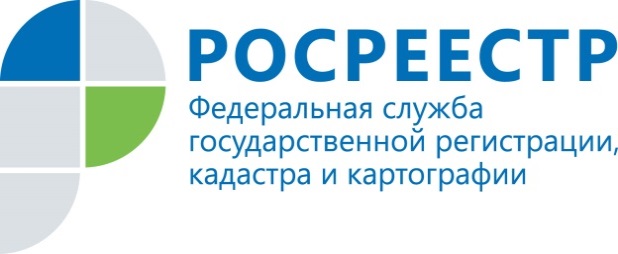 Состоялась рабочая встреча представителей Управления Росреестра по Курской области с нотариусамиСпециалисты Управления Росреестра по Курской области приняли участие в рабочей встрече с нотариусами города Курска и Методическим советом Курской областной нотариальной палаты.Ранее состоялась встреча государственных регистраторов Управления с Президентом Курской областной нотариальной палаты, в рамках которой обсудили вопросы, связанные со вступлением в силу Федерального закона №391-ФЗ «О внесении изменений в отдельные законодательные акты Российской Федерации» и касающиеся обязательного нотариального удостоверения некоторых видов сделок с недвижимым имуществом.Участники мероприятия также предметно рассмотрели порядок предоставления услуг Росреестра в электронном виде и перспективы сотрудничества в этой сфере.Напоминаем, что в случае если право возникает на основании нотариально удостоверенной сделки или иного совершенного нотариусом нотариального действия, нотариус может совершить нотариальное действие по подаче заявления о государственной регистрации права.В таком случае, если нотариус представит документы на регистрацию в электронном виде, то государственная регистрация прав будет произведена в течение одного рабочего дня, следующего за днем приема документов.